Analizės santrauka ir įžvalgosSpalio mėnesį valstybinės institucijos tikėjosi, jog nukritus temperatūrai Ukrainoje, į Europą plūstels antroji karo pabėgėlių banga. Tuo metu Lietuvoje buvo registruoti 65 000 karo pabėgėlių, tad buvo tikimasi, jog dar tiek pat galėtume sulaukti.Lapkričio 30 d. Statistikos departamento duomenimis Vilniuje yra registruoti daugiau nei 20 000, o Kaune beveik 10 000 karo pabėgėlių iš Ukrainos. Taigi, daugiausia atvykstantieji iš Ukrainos renkasi didžiuosius miestus. Susitikimo su Vilniaus miesto savivaldybe metu buvo išsakytas susirūpinimas, kad Vilniaus miestas nėra pasiruošęs priimti antra tiek karo pabėgėlių. Tačiau priverstinai išsiųsti žmones į kitas savivaldybes nebūtų humaniškas sprendimas.Taip “kurk Lietuvai” projekto rėmuose buvo padaryta analizė, siekiant įvertinti, ar yra savivaldybių, kurias būtų galima pasiūlyti atvykstantiems karo pabėgėliams iš Ukrainos kaip alternatyvą didiesiems miestams. Analizei buvo naudojami Užimtumo Tarnybos, Švietimo ir Mokslo ministerijos bei Palantiro (duomenų bazė, skirta apgyvendinimo vietoms valdyti) duomenimis.Pagrindiniai kriterijai, vertinant situaciją, buvo apgyvendinimo vietos, darbo rinka bei vietų skaičius darželiuose ir mokyklose, turint omenyje, jog didžiausia pabėgėlių grupė yra jaunos moterys (30 – 40) su vaikais.Kiekvienas iš šių kriterijų buvo automatiškai išreitinguotas pagal spalvas:Galutinis įvertinimas buvo pateiktas analizuojant visus kriterijus atskirai.Analizuojant savivaldybes, galima iškart pastebėti, kad nei viena nėra įvertinta kaip visiškai tinkama, tačiau keletą įžvalgų pavyko rasti, kurios būtų svarbios tolimesniems žingsniams:Vilniaus miestas yra geriausiai įvertintas, ten daugiausia apgyvendinimo vietų bei didžiausia darbo rinka. Tiesa, didieji miestai ir taip populiarus pasirinkimas, tad jiems nereikia papildomų rekomendacijų.Alytaus miesto ir Alytaus rajono savivaldybės yra itin gausios apgyvendinimu, vietomis mokyklose ir darželiuose tačiau nei miesto, nei rajono savivaldybės negali pasiūlyti darbo vietų. Trakai būtų artimiausia savivaldybė, kuri galėtų pasiūlyti šiek tiek darbo vietų.Kaunas ir Kauno rajono savivaldybės yra įdomus atvejis. Kaune yra didelė darbo vietų pasiūla, o Kauno rajonas galėtų pasiūlyti vietų darželiuose. Deja, abi savivaldybės beveik neturi apgyvendinimo vietų. Aplinkinės savivaldybės taip pat. Pavykus išspręsti apgyvendinimo problemą, Kaunas ir Kauno rajonas būtų vienas iš centrų, kuriuose yra palankios sąlygos gyventi pabėgėliams.Pajūrio regionas taip pat vertas dėmesio. Nors čia kalbame apie nedidelę grupę (apie 100), tačiau Palangoje ir Kretingoje galima būti apgyvendinti žmones su vaikais, kurie turėtų darbo Klaipėdos mieste ir ten galėtų leisti į mokyklą savo vaikus.Svarbu paminėti, kad “Stiprūs kartu” savanoriai vis dar aktyvūs ir 1808 linija veikia. Jie geba suvaldyti apgyvendinimo srautus. Gruodžio mėnesį (05.12.2022) prognozuotos antrosios bangos nėra, tad šiuo metu kaip matome, kad savivaldybės nėra pasiruošusios dideliems strautams, tačiau kol kas nėra poreikio tolimesniems žingsniams. Situacija, be abejo, gali kisti.Apgyvendinimo vietosAnalizuojant apgyvendinimo vietas, svarbu paminėti, kad Palantiro duomenys nuolat keičiasi ir duomenų bazė gali ne visai atitikti tikrovę. Taip pat duomenų atnaujinimas svyruoja nuo birželio 3 d. iki lapkričio 4 d.Darbo vietosDarbo vietos iš Užimtumo Tarnybos yra teikiamos kas dvi savaites. Darbo vietos jau būna išfiltruotos pagal tai, kurios yra tinkamos ukrainiečiams. Analizei pateikti duomenys yra lapkričio 21 d., 2022.Nors Užimtumo Tarnyba negali tiekti duomenų, kokios sektoriuose yra laisvų vietų, tinkančių dirbti ukrainiečiams, bet duomenys, kuriuose sektoriuose jie dirba yra teikiami. Iš šių duomenų galima pamatyti tam tikrą tendenciją ir gali padėti ieškant darbo ukrainiečiams.Dauguma ukrainiečių yra įsidarbinę vidutinės kvalifikacijos darbuose, vyrauja darbininkų ir amatininkų profesijos, taip pat įrenginių ir mašinų operatoriai ir surinkėjai.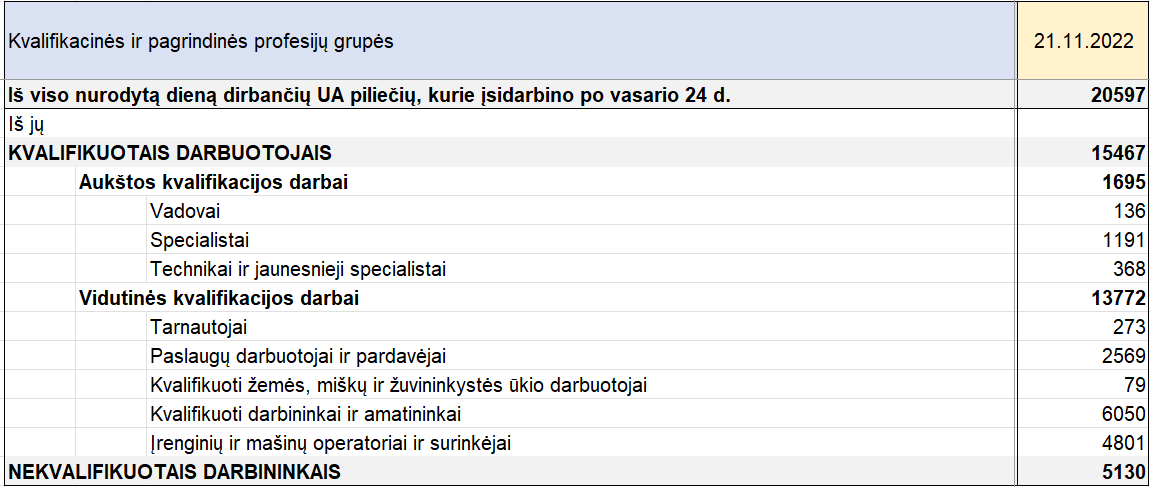 Šaltinis: Užimtumo Tarnybos duomenys lapkričio 21 d., 2022Švietimo Sistema: vietos mokyklose ir ikimokyklinėse įstaigose Duomenys apie laisvas vietas švietimo sistemoje ir iki mokyklinio ugdymo įstaigose yra pateiktos Švietimo ir mokslo ministerijos. Duomenys yra lapkričio 25 d., 2022. Svarbu paminėti, kad čia pateikti duomenys yra ir visos laisvos vietos, ir papildomas skaičiavimas, kiek maždaug galima tikėtis vietų kiekvienoje klasėje. Tai nėra tikslūs duomenys, tiesiog čia bandoma pastebėti tam tikrą tendenciją.Nėra duomenųtinkamavidutiniškainetinkamaNetinkamaKaip netinkama savivaldybė buvo, jeigu 2-3 kriterijai buvo įvertinti kaip netinkami arba savivaldybėje nėra apgyvendinimo vietų, kadangi tai yra svarbiausia ką tik atvykusiam žmogui.Tam tikrais atvejaisTaip buvo įvertintos savivaldybės, kurios turėjo išskirtinius parametrus kai kuriuose kriterijuose. Galbūt savivaldybė gali pasiūlyti išskirtinai daug vietų darželiuose ir panašūs atvejai.TinkamaKai visi kriterijai yra įvertinti kaip tinkami.SavivaldybėApgyvendinimasDarbo vietosVietos mokykloje klaseiVietos iki mokyklinio švietimo įstaigoseGalutinis vertinimasAkmenės r. sav.3176039Tam tikrais atvejaisAlytaus m. sav.187796158Tam tikrais atvejaisAlytaus r. sav.20421882NetinkamaAnykščių r. sav.01134NetinkamaBirštono sav.12131172NetinkamaBiržų r. sav.063097NetinkamaDruskininkų sav.24-310NetinkamaElektrėnų sav.2193065NetinkamaIgnalinos r. sav.2642557NetinkamaJonavos r. sav.74269NetinkamaJoniškio r. sav.011020NetinkamaJurbarko r. sav.074845NetinkamaKaišiadorių r. sav.14114287Tam tikrais atvejaisKalvarijos sav.21635NetinkamaKauno m. sav.651547-196Tam tikrais atvejaisKauno r. sav.498-4134Tam tikrais atvejaisKazlų Rūdos sav.15422NetinkamaKėdainių r. sav.62321137NetinkamaKelmės r. sav.225741NetinkamaKlaipėdos m. sav.211116-132NetinkamaKlaipėdos r. sav.0349961NetinkamaKretingos r. sav.26269837NetinkamaKupiškio r. sav.271129NetinkamaLazdijų r. sav.1012482NetinkamaMarijampolės sav.167-227NetinkamaMažeikių r. sav.0213661NetinkamaMolėtų r. sav.7282735Tam tikrais atvejaisNeringos sav.00510NetinkamaPagėgių sav.6521NetinkamaPakruojo r. sav.4632031NetinkamaPalangos m. sav.7115828NetinkamaPanevėžio m. sav.33418-25NetinkamaPanevėžio r. sav.1321548NetinkamaPasvalio r. sav.0649102NetinkamaPlungės r. sav.0259486NetinkamaPrienų r. sav.0156561NetinkamaRadviliškio r. sav.47579147Tam tikrais atvejaisRaseinių r. sav.2254110NetinkamaRietavo sav.00168NetinkamaRokiškio r. sav.0829112NetinkamaŠakių r. sav.2144752NetinkamaŠalčininkų r. sav.1634106NetinkamaŠiaulių m. sav.060-34NetinkamaŠiaulių r. sav.41414382NetinkamaŠilalės r. sav.0599NetinkamaŠilutės r. sav.448050NetinkamaŠirvintų r. sav.030303NetinkamaSkuodo r. sav.603698NetinkamaŠvenčionių r. sav.3264961NetinkamaTauragės r. sav.014415NetinkamaTelšių r. sav.3333618NetinkamaTrakų r. sav.0425710NetinkamaUkmergės r. sav.243620-10NetinkamaUtenos r. sav.5348-2NetinkamaVarėnos r. sav.10953122NetinkamaVilkaviškio r. sav.204232NetinkamaVilniaus m. sav.4561 23589-16Tam tikrais atvejaisVilniaus r. sav.3452119315Tam tikrais atvejaisVisagino sav.2413176NetinkamaZarasų r. sav.881444NetinkamaSavivaldybėLaisvos vietosVilniaus m. sav.456Alytaus r. sav.204Alytaus m. sav.187Zarasų r. sav.88Molėtų r. sav.72Palangos m. sav.71Radviliškio r. sav.47Pakruojo r. sav.46Vilniaus r. sav.34Telšių r. sav.33Švenčionių r. sav.32Akmenės r. sav.31Kupiškio r. sav.27Ignalinos r. sav.26Kretingos r. sav.26Ukmergės r. sav.24Visagino sav.24Raseinių r. sav.22Šakių r. sav.21Marijampolės sav.16Kaišiadorių r. sav.14Panevėžio r. sav.13Birštono sav.12Lazdijų r. sav.10Varėnos r. sav.10Jonavos r. sav.7Kauno m. sav.6Kėdainių r. sav.6Skuodo r. sav.6Utenos r. sav.5Kauno r. sav.4Šiaulių r. sav.4Šilutės r. sav.4Panevėžio m. sav.3Elektrėnų sav.2Kelmės r. sav.2Klaipėdos m. sav.2Vilkaviškio r. sav.2Kazlų Rūdos sav.1Šalčininkų r. sav.1Anykščių r. sav.0Biržų r. sav.0Joniškio r. sav.0Jurbarko r. sav.0Klaipėdos r. sav.0Mažeikių r. sav.0Neringos sav.0Pasvalio r. sav.0Plungės r. sav.0Prienų r. sav.0Rietavo sav.0Rokiškio r. sav.0Šiaulių m. sav.0Šilalės r. sav.0Širvintų r. sav.0Tauragės r. sav.0Trakų r. sav.0Druskininkų sav.Kalvarijos sav.Pagėgių sav.SavivaldybėLaisvos vietos
 (2022-11-21)Vilniaus m. sav.1 235Kauno m. sav.515Klaipėdos m. sav.111Kauno r. sav.98Šiaulių m. sav.60Vilniaus r. sav.52Trakų r. sav.42Ukmergės r. sav.36Klaipėdos r. sav.34Panevėžio m. sav.34Utenos r. sav.34Širvintų r. sav.30Kretingos r. sav.26Plungės r. sav.25Druskininkų sav.24Kėdainių r. sav.23Mažeikių r. sav.21Panevėžio r. sav.21Elektrėnų sav.19Palangos m. sav.15Prienų r. sav.15Šiaulių r. sav.14Tauragės r. sav.14Birštono sav.13Kaišiadorių r. sav.11Varėnos r. sav.9Molėtų r. sav.8Rokiškio r. sav.8Akmenės r. sav.7Alytaus m. sav.7Jurbarko r. sav.7Marijampolės sav.7Biržų r. sav.6Pagėgių sav.6Pasvalio r. sav.6Šalčininkų r. sav.6Švenčionių r. sav.6Kazlų Rūdos sav.5Radviliškio r. sav.5Raseinių r. sav.5Šilalės r. sav.5Ignalinos r. sav.4Jonavos r. sav.4Šakių r. sav.4Šilutės r. sav.4Pakruojo r. sav.3Telšių r. sav.3Alytaus r. sav.2Kalvarijos sav.2Kelmės r. sav.2Anykščių r. sav.1Joniškio r. sav.1Kupiškio r. sav.1Lazdijų r. sav.1Visagino sav.1Zarasų r. sav.1Neringos sav.0Rietavo sav.0Skuodo r. sav.0Vilkaviškio r. sav.0SavivaldybėLaisvos vietos iš visoVietos tenkančios vienai klaseiŠiaulių r. sav.1711143Vilniaus r. sav.1427119Klaipėdos r. sav.118399Kretingos r. sav.117798Alytaus m. sav.115696Plungės r. sav.112394Vilniaus m. sav.106589Šilutės r. sav.95780Radviliškio r. sav.94779Prienų r. sav.78465Akmenės r. sav.72460Kelmės r. sav.68157Trakų r. sav.68057Varėnos r. sav.63153Švenčionių r. sav.59249Pasvalio r. sav.58449Jurbarko r. sav.57448Kauno m. sav.56347Šakių r. sav.55847Zarasų r. sav.52244Vilkaviškio r. sav.50942Kaišiadorių r. sav.49942Raseinių r. sav.48641Mažeikių r. sav.43736Skuodo r. sav.43436Telšių r. sav.43136Šalčininkų r. sav.40534Visagino sav.37331Širvintų r. sav.36330Biržų r. sav.36230Elektrėnų sav.36130Rokiškio r. sav.35329Molėtų r. sav.32027Jonavos r. sav.31726Ignalinos r. sav.29925Lazdijų r. sav.29324Kėdainių r. sav.25721Pakruojo r. sav.24420Ukmergės r. sav.23520Alytaus r. sav.21818Panevėžio m. sav.21218Klaipėdos m. sav.19616Kalvarijos sav.19116Rietavo sav.19116Kupiškio r. sav.14612Birštono sav.12711Joniškio r. sav.12110Šilalės r. sav.1039Utenos r. sav.958Palangos m. sav.908Neringos sav.595Pagėgių sav.585Panevėžio r. sav.575Kazlų Rūdos sav.534Tauragės r. sav.464Anykščių r. sav.121Marijampolės sav.-21-2Druskininkų sav.-35-3Šiaulių m. sav.-35-3Kauno r. sav.-42-4SavivaldybėLaisvos vietos iki mokyklinio ugdymo įstaigoseVilniaus r. sav.315Alytaus m. sav.158Radviliškio r. sav.147Kėdainių r. sav.137Kauno r. sav.134Varėnos r. sav.122Rokiškio r. sav.112Šalčininkų r. sav.106Pasvalio r. sav.102Skuodo r. sav.98Biržų r. sav.97Kaišiadorių r. sav.87Plungės r. sav.86Šiaulių r. sav.82Lazdijų r. sav.82Alytaus r. sav.82Visagino sav.76Birštono sav.72Elektrėnų sav.65Klaipėdos r. sav.61Prienų r. sav.61Švenčionių r. sav.61Mažeikių r. sav.61Ignalinos r. sav.57Šakių r. sav.52Šilutės r. sav.50Panevėžio r. sav.48Jurbarko r. sav.45Kelmės r. sav.41Akmenės r. sav.39Kretingos r. sav.37Molėtų r. sav.35Kalvarijos sav.35Anykščių r. sav.34Vilkaviškio r. sav.32Pakruojo r. sav.31Palangos m. sav.28Marijampolės sav.27Kazlų Rūdos sav.22Pagėgių sav.21Joniškio r. sav.20Telšių r. sav.18Tauragės r. sav.15Trakų r. sav.10Raseinių r. sav.10Neringos sav.10Druskininkų sav.10Jonavos r. sav.9Kupiškio r. sav.9Šilalės r. sav.9Rietavo sav.8Zarasų r. sav.4Šiaulių m. sav.4Širvintų r. sav.3Utenos r. sav.-2Ukmergės r. sav.-10Vilniaus m. sav.-16Panevėžio m. sav.-25Klaipėdos m. sav.-132Kauno m. sav.-196